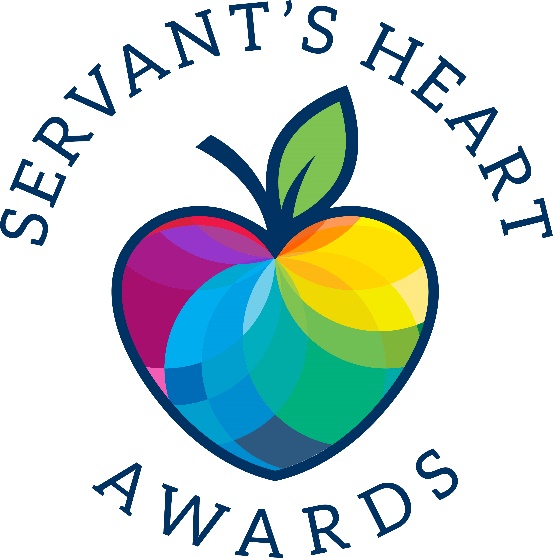 Name: Job: Employer: Experience: Why should this nominee be selected to receive the Servant’s Heart Award? Please attach any extra collateral to this page (photos, testimonials, recommendation letters, etc.)Who should we contact if this nominee is selected as a recipient of the award? 	Name: 	Phone: 	E-mail: 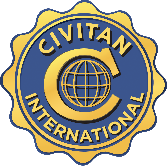 